									Al Dirigente scolastico 											SEDEOGGETTO .  RICHIESTA AUTORIZZAZIONEIl/La  sottoscritto/a  / docente ----------------------------------------------------------------Referente del progetto   ---------------------------------------------------------------------- Che si  svolgerà presso l’I.P.S.S.C.A. “Cattaneo Deledda”Chiede  l’autorizzazione  all’ingresso , a titolo gratuito e volontario , dei seguenti  esperti /docenti  : I dati forniti saranno esclusivamente  utilizzati per il procedimento amministrativo in corso ( Legge 675/95 D.L.vo 196/2003) .I dati forniti saranno esclusivamente  utilizzati per  il procedimento amministrativo in corso ( Legge 675/95 D.L.vo 196/2003) .Allega  alla presente  richiesta la fotocopia della carta d’identità dell’esperto volontario   in oggetto.L’esperto volontario  svolgerà la seguente attività ( chiara e sintetica descrizione dell’intervento ): rivolta a -----------------------------------------------------------------------------------------------------che si svolgerà  come segue : In caso di attività rivolta agli studenti, le prestazioni proprie del profilo professionale di docente nella classe rimangono comunque affidate al docente scolastico tenuto alla presenza.Modena,il 							Il docente referente dell’attività						-------------------------------------------------------L’esperto dichiara di essere a conoscenza che: Nello svolgimento delle attività indicate dovrà essere coperto da assicurazione contro gli infortuni e per responsabilità civile verso terzi, con oneri a suo carico, perché solleva nel modo più ampio da ogni responsabilità connessa all’attività svolta l’Istituto Cattaneo Deledda, assumendosi in prima persona piena ed esclusiva responsabilità.In caso di urgenze e/o imprevisti, il Dirigente scolastico può sospendere l’attività.Tutela della riservatezzaAi sensi del D.Lgs196/2003, l’Amministrazione scolastica informa che i dati raccolti saranno trattati al solo fine di esecuzione dello svolgimento delle attività istituzionali e, comunque, destinati esclusivamente alle persone o agli Istituti in indirizzo; la diffusione, distribuzione e copiatura dei dati da parte di qualsiasi soggetto diverso dai destinatari è proibita.Da parte sua l’esterno acconsente che tutti dati che lo riguardano vengano utilizzati nell’ambito amministrativo per gli adempimenti connessi alla piena attuazione del rapporto e trattati nei termini previsti dal D.Lgs 196/2003; nel contempo prende atto che i dati forniti sono finalizzati alla costituzione di un archivio, gestito tramite strumenti informatici, degli utenti operanti presso l’Istituto scolastico. L’esterno può in qualsiasi momento avvalersi della facoltà di esercizio dei seguenti diritti: cancellazione e/o blocco dei dati; aggiornamento, rettifica ed integrazione dei dati; opposizione al trattamento dei dati che lo riguardano.Il Titolare del trattamento dei dati è il Dirigente scolastico Alessandra Zoppello, il Responsabile è il Direttore dei servizi generali ed amministrativi, Giulia Zerbini; gli incaricati, tutti gli assistenti amministrativi in servizio presso l’Istituto.Qualsiasi controversia relativa all’applicazione ed esecuzione della presente è devoluta alla competenza del foro di cui al R.D. 30 ottobre 1933, n. 1611.Modena, lì----------------				FIRMA DELL’ESPERTO ESTERNO				---------------------------------------------Modena, lì------------------------------							     SI AUTORIZZA 							Il Dirigente scolastico 							  Alessandra ZoppelloISTITUTO	PROFESSIONALE	STATALE	SOCIO - COMMERCIALE - ARTIGIANALE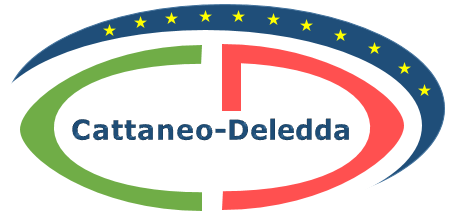 “CATTANEO  -  DELEDDA”     MODENAStrada degli Schiocchi  110 - 41124 Modena - tel. 059/353242C.F.: 94177200360	Codice Univoco: UFQMDM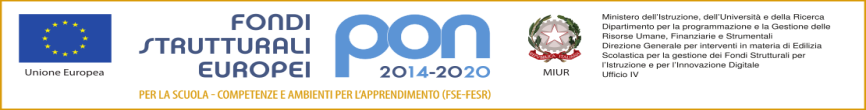 mail: morc08000g@istruzione .it	pec: morc08000g@pec.istruzione.it	http://www.cattaneodeledda.edu.itmail: morc08000g@istruzione .it	pec: morc08000g@pec.istruzione.it	http://www.cattaneodeledda.edu.itCognome e nomeLuogo di nascitaData di nascitaCodice  fiscaleAttivitàCognome e nomeLuogo di nascitaData di nascitaCodice  fiscaleAttivitàDove ( indicare  i  locali) Durata della lezione / intervento ( indicare la data di inizio e di fine, il numero di ore, ……)